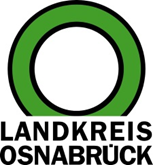 Landkreis Osnabrück	Sprechzeiten:	Der Landkreis im Internet:Am Schölerberg 1	Montag bis Freitag, 8.00 bis 13.00 Uhr.	http://www.lkos.de49082 Osnabrück	Donnerstag auch bis 17.30 Uhr.	Ansonsten nach VereinbarungLandkreis bietet Projektfördertopf für ehrenamtliches Engagement – Anträge in diesem Jahr bis zum 1. Dezember möglichOsnabrück. Ob in der Kultur, im Sport, in der Kirche, für Flüchtlinge oder Umwelt: Zahlreiche Einwohnerinnen und Einwohner im Osnabrücker Land engagieren sich ehrenamtlich. Doch mitunter ist diesem Engagement Grenzen gesetzt, so zum Beispiel, wenn es mit Kosten verbunden ist. Unterstützung bietet deshalb der Landkreis Osnabrück mit einem Fördertopf. Damit unterstützt er innovative Projekte mit bis zu 500 Euro. Anträge für die nächste Förderperiode können bis zum 1. Dezember eingereicht werden.Vereine oder Verbände bieten vielfältige Möglichkeiten für Menschen, die sich ehrenamtlich engagieren. Allerdings gilt auch für den Landkreis Osnabrück: Zunehmend möchten Menschen abseits der gewohnten Strukturen Projekte in Angriff nehmen und diese selber organisieren. Das bedeutet aber in vielen Fällen einen besonders hohen Aufwand oder auch Kosten. Deshalb bietet der Landkreis Osnabrück in solchen Fällen eine finanzielle Unterstützung an: „Wir sind davon überzeugt, dass dieses Geld gut angelegt ist. Denn viele Projekte tragen nicht nur dazu bei, den Landkreis Osnabrück lebenswerter und solidarisch zu machen. Sie können auch andere Menschen inspirieren und zur Nachahmung anregen“, sagt Landrätin Anna Kebschull.Mit bis zu 500 Euro werden deshalb beispielhafte lokal umgesetzte Ideen unterstützt, die im Rahmen eines zeitlich begrenzten Projekts verwirklicht werden und nicht zur regulären Vereinsarbeit gehören. Die Projektförderung richtet sich an ehrenamtlich arbeitende Initiativen, Gruppen oder nachbarschaftliche Netzwerke im Einzugsbereich des Landkreises Osnabrück. Über mögliche Zuschüsse entscheidet regelmäßig ein Gremium, das sich neben dem Ehrenamtsmanagement des Landkreises aus den Freiwilligenagenturen und Ehrenamtsbüros zusammensetzt. Diese Einrichtungen in den Gemeinden vor Ort unterstützen auch bei der Entwicklung von Ideen und Projekten.Weitere Informationen, Antrag und Richtlinien sind zu finden unter www.landkreis-osnabrueck.de/ehrenamt.Landkreis Osnabrück  Postfach 25 09  49015 OsnabrückDie LandrätinDie LandrätinAn dieRedaktionReferat für Assistenzund Kommunikation-Pressestelle-Datum:	4.10.2022Zimmer-Nr.:	2063Auskunft erteilt:	Henning Müller-DetertDurchwahl:Referat für Assistenzund Kommunikation-Pressestelle-Datum:	4.10.2022Zimmer-Nr.:	2063Auskunft erteilt:	Henning Müller-DetertDurchwahl:Pressemitteilung
Tel.: (05 41) 501-Fax: (05 41) 501-e-mail:24634420mueller-detert@lkos.de